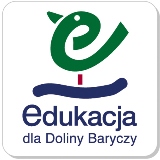 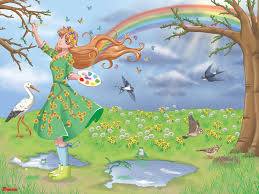 Karta lekcji- Zdalne nauczanie, kl. 3 b1. Termin realizacji : Piątek 27.03.2020 r.
2. Temat dnia: Jak zasiać wiosenną radość?3. Cele lekcji :- potrafię wymienić 4 oznaki wiosny, 3 nazwy ptaków powracających do Polski wiosną, 3 nazwy wiosennych kwiatów, zapisałam/łem te informacje w zeszyciew linie,- założyłam/łem kalendarz pogody i będę go prowadzić przez 7 dni-tydzień .4. Przebieg lekcji/aktywności ucznia:Edukacja muzycznaNa powitanie dzisiejszego dnia piosenka „Wiosna, wiosenka” -posłuchajhttps://www.youtube.com/watch?v=YzMADXJp_Tk Edukacja polonistyczna, przyrodniczaOtwórz podręcznik (Tropiciele cz. 4) na str. 36-37 i przeczytaj wiersz.Czy znasz odpowiedź na pytanie postawione w ćw. 1 i 2 str. 37 (podręcznik).Jak wiesz mamy już Wiosnę. Obejrzyj poniższy filmik, który przybliży Ci po czym poznajemy Wiosnę, oraz zapozna Cię z wiosennymi kwiatami i ptakami, które przylatują do nas wiosną. Obejrzyj dokładnie.Wiosna - pierwsze oznaki w przyrodzie - nowy film edukacyjny dla dzieci po polsku - Abc Zabawahttps://www.youtube.com/watch?v=Wjo_Q1OYTmY Otwórz zeszyt w linie i zapisz. Uzupełnij na podstawie obejrzanego filmu. Lekcja 27 marca 2020 r. Temat: Jak zasiać wiosenną radość?Oznaki wiosny: (zapisz 4, chętni mogą więcej)----Ptaki powracające do Polski wiosną: (zapisz 3, chętni mogą więcej)---Wiosenne kwiaty: (zapisz 3, chętni mogą więcej)---Wykonaj ćw. 1, 2 str. 31 w ćwiczeniach w linie (Nowi Tropiciele).Dla chętnych – Przeczytaj informacje - Podręcznik str. 41Naucz się pięknie czytać wiersza „Pobudka”(podręcznik str. 36-37).Wyuczony wiersz przeczytaj Rodzicom lub Rodzeństwu. :)Na podsumowanie obejrzyj i posłuchaj-  Zwiastuny wiosny - rozpoznajemy wiosenne kwiaty/ Wiosna - Antonio Vivaldi https://www.youtube.com/watch?v=rANDOonihZg Edukacja przyrodnicza          Praca długoterminowa-7 dni (tydzień)Załóż na kartce kalendarz pogody. Obserwuj wiosenną pogodę i zapisuj wnioski.Zacznij od soboty 28.03.2020r. Pamiętaj o systematyczności.Kalendarz pogody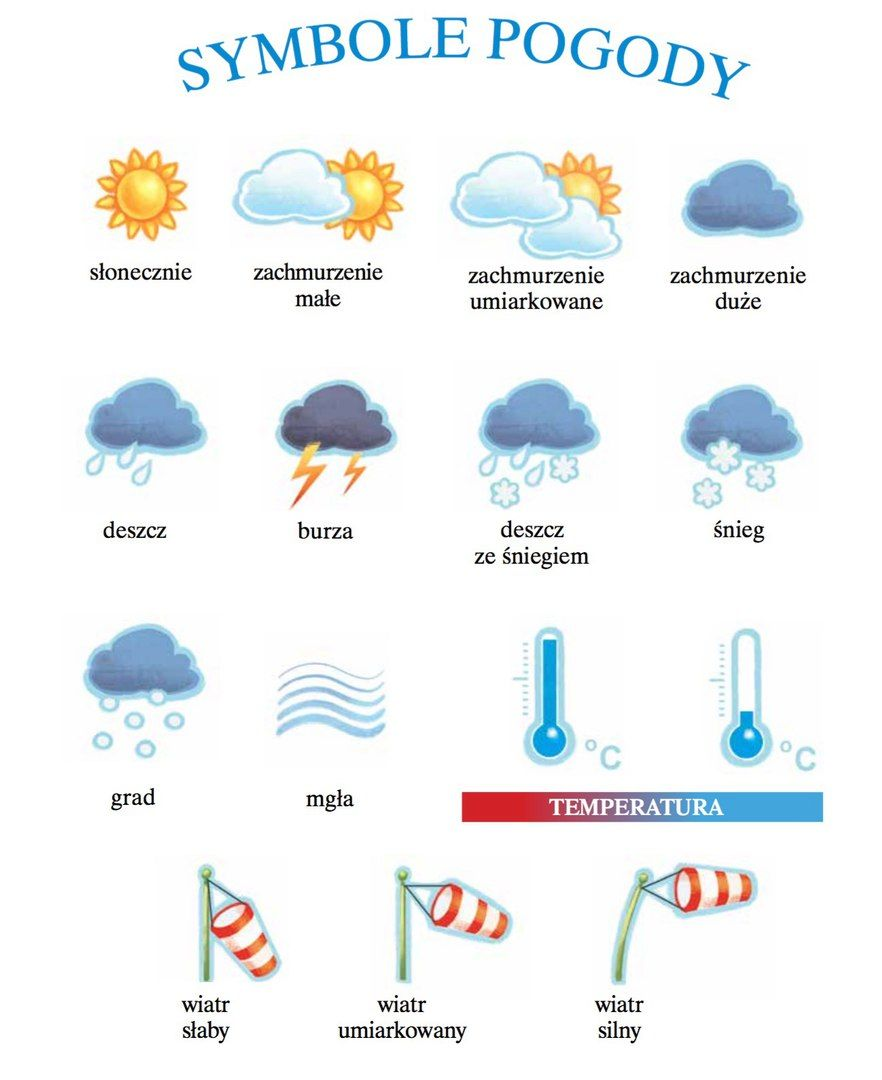 Możesz wykorzystać te symbole pogody.5. Zakończenie:
Po lekcji: Załóż  kalendarz pogody. Obserwuj wiosenną pogodę i zapisuj wnioski. Gotowy kalendarz pogody przyniesiesz do oceny jak wrócimy do szkoły.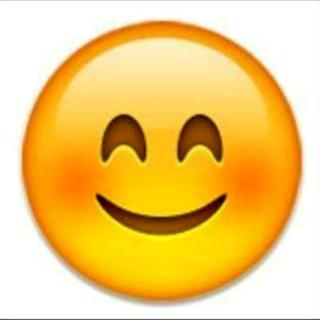 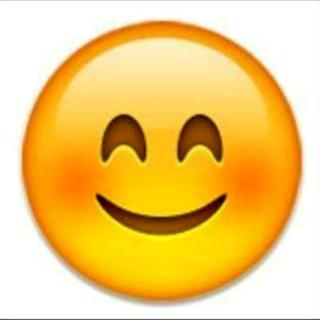 Powodzenia.    Pamiętaj o systematyczności. 6. Nauczyciel: Lilla GmyrekDzień tygodniadatagodzinatemperaturazachmurzenieopadywiatrsobota28.03.2020 r.